OBJEDNÁVKOVÝ LIST 15 /17Dodavatel:Odběratel:Odběratel:Odběratel:Odběratel:Odběratel:Odběratel:Název: Cerea a.s.Název: Střední škola zemědělská a Vyšší odborná škola ChrudimNázev: Střední škola zemědělská a Vyšší odborná škola ChrudimNázev: Střední škola zemědělská a Vyšší odborná škola ChrudimNázev: Střední škola zemědělská a Vyšší odborná škola ChrudimNázev: Střední škola zemědělská a Vyšší odborná škola ChrudimNázev: Střední škola zemědělská a Vyšší odborná škola ChrudimSídlo: Dělnická 384, 53125 PardubiceSídlo: Poděbradova 842, 537 60 ChrudimSídlo: Poděbradova 842, 537 60 ChrudimSídlo: Poděbradova 842, 537 60 ChrudimSídlo: Poděbradova 842, 537 60 ChrudimSídlo: Poděbradova 842, 537 60 ChrudimSídlo: Poděbradova 842, 537 60 ChrudimlČ: 46504940 DIČ: CZ46504940IČ:75075920	DIČ: CZ75075920IČ:75075920	DIČ: CZ75075920IČ:75075920	DIČ: CZ75075920IČ:75075920	DIČ: CZ75075920IČ:75075920	DIČ: CZ75075920IČ:75075920	DIČ: CZ75075920Datum objednávky: 10. 3. 2017Bankovní spojení:Kontaktní osoba: Pravda Miroslav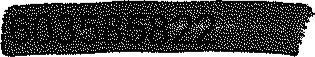 Kontaktní osoba: Pravda MiroslavKontaktní osoba: Pravda MiroslavKontaktní osoba: Pravda MiroslavKontaktní osoba: Pravda MiroslavKontaktní osoba: Pravda Miroslav1) Specifikace zboží či služeb:Objednáváme u Vás hnojivo NPK 15x15x15 v množství 14,7 t v ceně 120540,00 Kč bez DPH.1) Specifikace zboží či služeb:Objednáváme u Vás hnojivo NPK 15x15x15 v množství 14,7 t v ceně 120540,00 Kč bez DPH.1) Specifikace zboží či služeb:Objednáváme u Vás hnojivo NPK 15x15x15 v množství 14,7 t v ceně 120540,00 Kč bez DPH.1) Specifikace zboží či služeb:Objednáváme u Vás hnojivo NPK 15x15x15 v množství 14,7 t v ceně 120540,00 Kč bez DPH.1) Specifikace zboží či služeb:Objednáváme u Vás hnojivo NPK 15x15x15 v množství 14,7 t v ceně 120540,00 Kč bez DPH.1) Specifikace zboží či služeb:Objednáváme u Vás hnojivo NPK 15x15x15 v množství 14,7 t v ceně 120540,00 Kč bez DPH.1) Specifikace zboží či služeb:Objednáváme u Vás hnojivo NPK 15x15x15 v množství 14,7 t v ceně 120540,00 Kč bez DPH.2) Forma fakturace:	převodním příkazem2) Forma fakturace:	převodním příkazem2) Forma fakturace:	převodním příkazem2) Forma fakturace:	převodním příkazem2) Forma fakturace:	převodním příkazem2) Forma fakturace:	převodním příkazem2) Forma fakturace:	převodním příkazem2) Místo a datum:V Chrudimi dne 10. 3. 2017Potvrzuji plnění objednávky2) Místo a datum:V Chrudimi dne 10. 3. 2017Potvrzuji plnění objednávky2) Místo a datum:V Chrudimi dne 10. 3. 2017Potvrzuji plnění objednávky2) Místo a datum:V Chrudimi dne 10. 3. 2017Potvrzuji plnění objednávky2) Místo a datum:V Chrudimi dne 10. 3. 2017Potvrzuji plnění objednávky2) Místo a datum:V Chrudimi dne 10. 3. 2017Potvrzuji plnění objednávky2) Místo a datum:V Chrudimi dne 10. 3. 2017Potvrzuji plnění objednávky	odběratel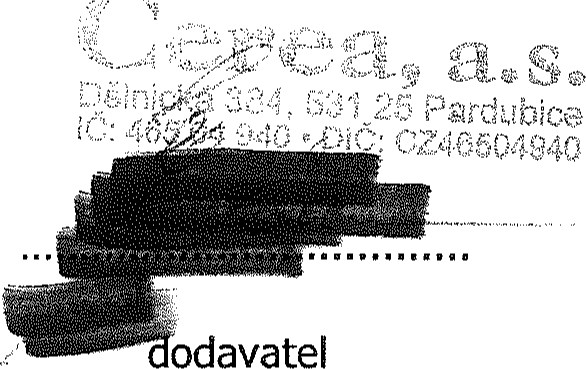 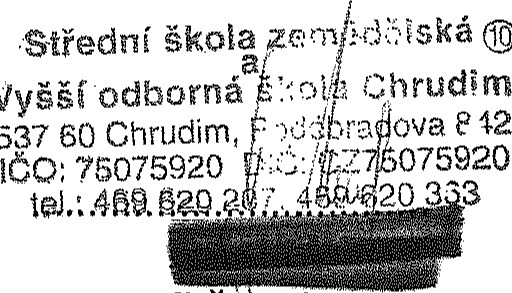 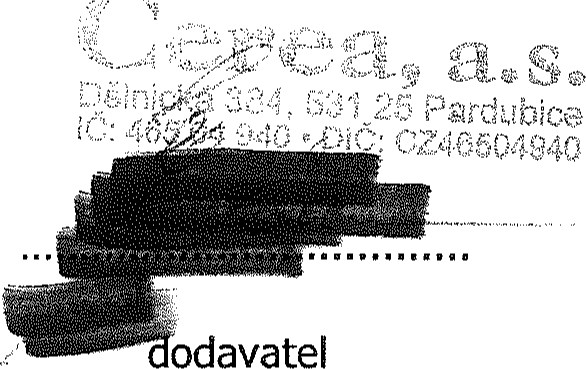 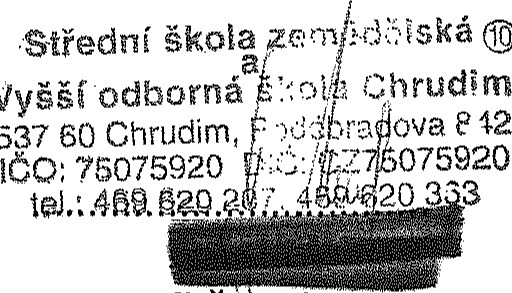 	odběratel	odběratel	odběratel	odběratel	odběratel	odběratel